    Информационное письмо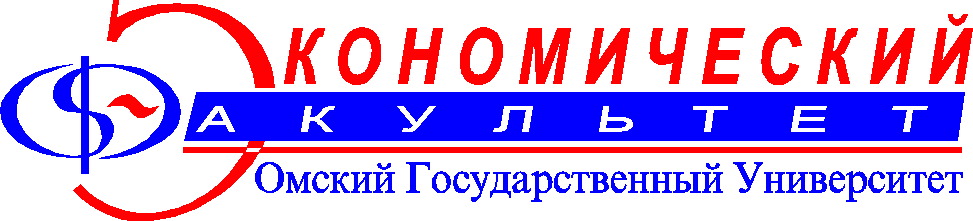 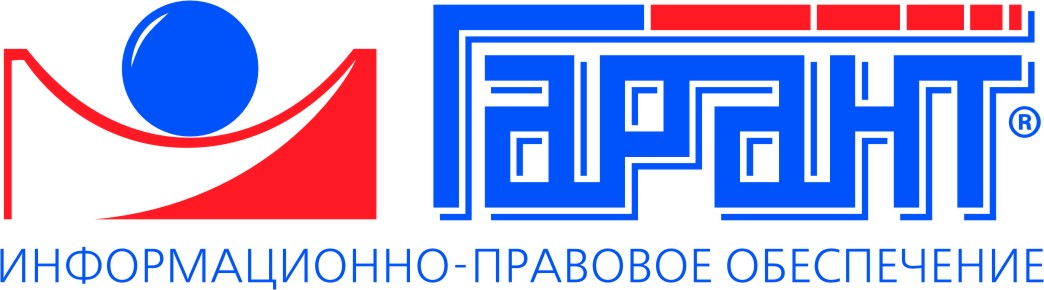 ВНИМАНИЕ!             19 ноября в 11.30на экономическом факультете ГОУ ВПО "Омcкий государственный университет им. Ф. М. Достоевского"состоится КРУГЛЫЙ СТОЛ «Система ГАРАНТ какбазовое средство при обучении технологиям работы с правовойинформацией»Предполагается рассмотреть следующие вопросы;- повышение эффективности использования системы ГАРАНТ в учебном процессе; - обсуждение внедрения новых методов и приемов при обучении технологиям работы с правовой информацией; - контроль качества усвоения студентами системы ГАРАНТ.Приглашаются преподаватели, методисты, библиографы, а также специалисты, занятые обучением пользователей системы.Круглый стол проводят представители компании «Гарант-Энтерпрайз» совместно с представителями экономического факультета ГОУ ВПО "Омcкий государственный университет им. Ф. М. Достоевского».ВремяСодержаниеВыступающий11.15 – 11.30Регистрация участниковКаштанова Наталья Алексеевна – менеджер по работе с учебными заведениями Петрякова Ольга Николаевна – методист-консультант11.30 – 11.40Приветственное слово к участникам круглого стола специалиста компании «Гарант-Энтерпрайз» Программа поддержки учебных заведений.  Новые направления в учебной программе для Вузов на 2010/2011 уч. годКаштанова Наталья Алексеевна – менеджер по работе с учебными заведениями11.40 – 11.50Использование системы ГАРАНТ в учебном процессе на экономическом факультете ОмГУ в 2009/2010 уч.гг Успехи и сложности в учебно-методическом процессе.Преподаватель ОмГУ Богомазов Константин Иванович11.50 – 12.10Назначение ИПО ГАРАНТНаполнение системы ГАРАНТОсновные возможности работы с ситемойСпособы проверки знаний студентов системы ГАРАНТУникальные услугиПетрякова Ольга Николаевна – методист-консультант12.10 – 12.30Дискуссия, комментарии участников стола.12.30 – 12.40Подведение итогов круглого стола.